Диагностические материалыСтартовая педагогическая диагностика готовности первоклассников.Типовые задачи для оценки сформированности предметных знаний и умений2018-2019 учебный годТиповые задачи:а) достаточная степень развития ряда неречевых функций;б) соответствующий возрасту уровень развития устной речи;в) наличие у ребенка интуитивных дочисловых представлений.Организация педагогической диагностикиПредлагаемые практические рекомендации для выяснения учителем готовности детей к школе предполагают два взаимосвязанных этапа. Первый этап – групповое обследование, в ходе которого дети работают на предложенных им диагностических бланках. Второй этап – индивидуальное обследование, когда учитель непосредственно наблюдает за деятельностью одного ребенка и сам записывает его устные ответы. Преимущество группового (фронтального) обследования состоит не только в значительной экономии времени, но и в том, что вы имеете возможность понаблюдать за детьми, оказавшимися в непривычной для них обстановке – в новом детском коллективе в отсутствие родителей. Обязательным и очень сложным для учителя условием проведения педагогической диагностики является отказ учителя в это время от позиции обучающего и временный переход на позицию человека, наблюдающего за работой детей. Ведь  задача учителя в момент проведения групповой диагностики – получить достоверные данные о том, что и как ребенок может сделать сам.В то же время нельзя ограничиться только групповой работой, так как некоторые параметры готовности к обучению выясняются лишь в личной беседе с ребенком. Индивидуальное обследование лучше проводить на следующий день после группового.Заранее необходимо предупредить родителей о предстоящем индивидуальном собеседовании, чтобы они не связывали это с неудачей ребенка во время групповой работы. Ни в коем случае нельзя говорить  детям о сделанных в работе ошибках, чтобы не испугать их. Наоборот, нужно успокоить ребят, сказав, что они хорошо справились с работой. До проведения индивидуального обследования необходимо проанализировать результаты группового обследования ребенка, ознакомиться с его медицинской картой. Если учитель работает без ассистента, число детей в группе не должно превышать 10–12 человек. Заранее нужно разложить на партах для каждого ребёнка необходимые для обследования листы с заданиями и по набору карандашей: красный, синий, зеленый, желтый и простой. Предложить детям сесть за парты по одному.Перед каждым заданием необходимо дать объяснения в точном соответствии с инструкцией. Никаких слов «от себя», кроме текста задания, изложенного в инструкции, добавлять не нужно, так как это может нарушить равенство условий, возможность сопоставления результатов проводимых обследований. Задание читается громко, в ровном и спокойном темпе. Можно повторять текст задания, если в этом возникает необходимость, но не отклоняться от текста.Работа начинается кратким объяснением: «Дети, приготовьте листы, карандаши. Я буду вам читать задания по порядку. Если кто-нибудь не успел выполнить задание, а я приступила к чтению другого, не расстраивайтесь, отложите его и спокойно приступайте к работе над новым заданием. Будьте внимательны. Слушайте первое задание».К чтению следующего задания следует переходить только тогда, когда большинство детей (более 75%) закончат выполнение предыдущего. На выполнение каждого задания отводится в среднем не более 3 минут. При переходе к чтению следующего задания дети предупреждаются об этом словами: «Слушайте следующее задание». Общая продолжительность группового обследования не должна превышать 15–20 минут. Во время работы нужно поддерживать доверительную, доброжелательную атмосферу, нельзя высказывать своё недовольство неправильными действиями детей, указывать на ошибки, выносить оценочные суждения, а нужно почаще говорить слова: «Очень хорошо»; «Вы молодцы»; «Я вижу, у вас все замечательно получается».При проведении индивидуального обследования желательно заранее ознакомиться с медицинской картой ребенка. При наличии у ребенка ошибок в выполнении заданий группового обследования следует обратиться к этим заданиям еще раз, чтобы выяснить причины происхождения ошибок.На своем столе заранее в определенном порядке следует расположить необходимые для обследования материалы (карточки-задания, наборы фигур, предметов и др.).До начала беседы нужно дать ребенку возможность освоиться в новой обстановке и постарайться определить его состояние (тревожность, заторможенность и т.д.).Данные наблюдений и результаты выполнения ребенком заданий необходимо сразу же фиксировать на листе с заданиями и в бланке обследования.Общая продолжительность индивидуального обследования не должна превышать 10–15 минут.Предлагаемое обследование включает следующие разделы:– обследование состояния пространственного восприятия;– выявление уровня зрительного восприятия (умения передавать форму предмета);– проверка уровня овладения представлениями, лежащими в основе счета, самим счетом (в пределах 6), представлениями об операциях сложения и вычитания;– выявление способа сравнения двух множеств по числу элементов;– выявление умения классифицировать и выделять признаки, по которым произведена классификация;– обследование фонематического слуха и восприятия;– обследование сформированности предпосылок к успешному овладению звуковым анализом и синтезом;– обследование состояния моторики и зрительно-моторных координаций.Педагогическая диагностика проводится не только для того, чтобы выявить уровень развития у будущих учеников вышеперечисленных умений, но и для того, чтобы наметить предварительный план преодоления каждого обнаруженного в ходе обследования нарушения. В отличие от групповой диагностики задания для индивидуальной диагностики включают в себя специальные виды помощи ребенку и некоторые приемы обучения. Это дает возможность увидеть не только уровень, на котором находится ребенок в настоящий момент, но, и это главное, «зону его ближайшего развития», то есть то, что ребенок может сделать с помощью взрослого. Содержание инструкций и заданий, предлагаемых для групповой работы и критерии оценки выполнения заданий.Задание 1Цель. Выявить умение передавать форму фигуры (нарисовать равную или подобную фигуру, соблюдая пропорции между элементами фигуры). Кроме того, задание позволяет судить о твердости руки ребенка, умении рисовать углы, не округляя их, и прямолинейные отрезки.Текст задания. «Посмотрите сюда (указывается рисунок к заданию). Здесь вы будете выполнять задание. Внутри маленькой рамочки вы видите фигуру. Рассмотрите ее на своих листах. Возьмите карандаш. Нарисуйте похожую фигуру в большой рамочке» (учитель обводит указкой большую рамочку).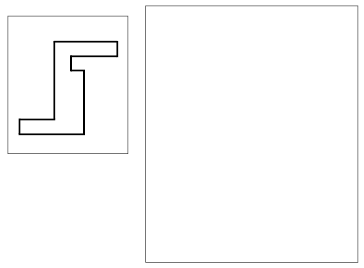 Оценка выполнения задания:0 баллов – не схвачена общая форма фигуры, но изображена какая-либо замкнутая линия; 1 балл – существенно изменены пропорции между элементами фигуры; общая форма фигуры схвачена плохо;2 балла – изображена подобная или равная фигура, пропорции слегка изменены, но не все углы прямые, не везде соблюдается параллельность линий. Этот же балл ставится, если общая форма фигуры схвачена хорошо, но пропорции между элементами фигуры существенно изменены, однако все углы прямые и параллельность соблюдена;3 балла – изображена подобная или равная фигура, пропорции между элементами фигуры в основном сохранены.Если фигура изображена нетвердой рукой, в дополнение к баллу ставится знак «минус».Задание 2Цель. Выявить умение ориентироваться на плоскости (влево, вправо, вверх, вниз). Проверяется также умение пересчитывать клеточки.Текст задания. «Задание вы будете выполнять на клетчатой части своего листа (указывается место для выполнения задания). Найдите на клетчатом поле черную клеточку.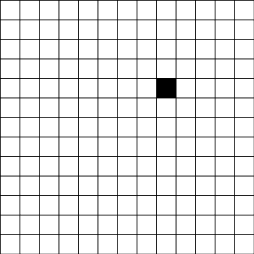 1. Возьмите красный карандаш, отсчитайте от черной клеточки вправо три клеточки и четвертую закрасьте красным карандашом.2. Возьмите синий карандаш. От красной клетки отступите вниз на две клеточки и третью закрасьте синим карандашом.3. Возьмите зеленый карандаш и клеточку, расположенную слева от синей, через одну клеточку от нее, закрасьте зеленым карандашом.4. Возьмите желтый карандаш. Отсчитайте от зеленой клетки вверх пять клеток и шестую закрасьте желтым карандашом».Оценка выполнения задания:0 баллов – ученик не приступил к выполнению задания; несколько клеток закрашены, но их расположение не соответствует инструкции;1 балл – выполнен верно только один пункт задания, допущены ошибки в направлении, пересчете клеток, начале отсчета;2 балла – выполнено верно 2–3 пункта задания;3 балла – все пункты задания выполнены верно.Если клетки плохо раскрашены, в дополнение к баллу ставится знак «минус».Задание 3Цель. Выявить умения выбрать и выполнить операцию сложения и вычитания, правильно понять текст задачи и перейти от заданного числа к соответствующему конечному множеству предметов (кружков, квадратов).Текст задания. «Здесь вы будете выполнять третье задание (указывается место для выполнения задания)-  Посмотрите на свои листы. Послушайте задание. 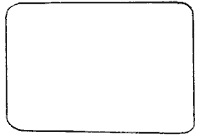 1. В классе (группе) сегодня дежурят 3 девочки и 2 мальчика. Сколько детей дежурит сегодня в классе? Нарисуйте столько кружков, сколько детей дежурит сегодня в классе. (Текст задачи можно повторить.)2. В легковой машине ехало 6 человек. Двое вышли из машины. Нарисуйте столько квадратов, сколько человек осталось в машине. (Текст задачи можно повторить)».Оценка выполнения задания:0 баллов – есть попытка решить одну задачу, но число кружков или квадратов неверное;1 балл – выполнена верно только одна задача, попыток выполнить вторую задачу нет;2 балла – одна задача выполнена верно, есть попытка решать вторую задачу, но число кружков или квадратов неверное;3 балла – обе задачи выполнены верно.Задание 4Цель. Выявить умение сравнивать множества по числу элементов (вне зависимости от навыка счета).Текст задания. «Найдите у себя на листках рисунок, на котором изображены круги и треугольники (указывается рисунок к заданию 4). Чего больше: кругов или треугольников? Если больше кругов, то нарисуйте рядом еще один круг. Если больше треугольников, то нарисуйте еще один треугольник».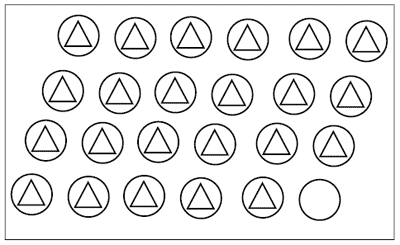 Оценка выполнения задания:0 баллов – сравнение проведено неверно (нарисован один треугольник);3 балла – сравнение проведено верно (нарисован один круг).Задание 5Цель. Выявление интуитивных топологических представлений, понимания терминов "внутри", "вне"; выявление способности правильно понимать высказывание, например: "Отметьте точку внутри квадрата, но вне круга". Текст задания. «Посмотрите на доску (учитель чертит на доске треугольник). Я начертил треугольник (отмечает точку внутри треугольника). Я отметил точку внутри треугольника (отмечает точку вне треугольника). Я отметил точку вне треугольника. Теперь посмотрите на этот чертеж (указывается чертеж к заданию). На своих листках найдите круг, найдите квадрат.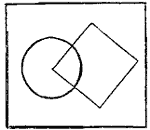 1. Возьмите синий карандаш и отметьте точку внутри круга, но вне квадрата.2. Возьмите красный карандаш и отметьте точку внутри квадрата, но вне круга.3. Возьмите зеленый карандаш и отметьте точку, которая была бы расположена и внутри круга, и внутри квадрата.4. Возьмите простой карандаш и отметьте точку, которая расположена и вне круга и вне квадрата".Оценка выполнения задания:3 балла – все выполнено верно;2 балла – выполнено верно 2–3 пункта задания;1 балл – выполнен верно только 1 пункт задания;0 баллов – задание не выполнено.Задание 6Цель. Выявить умение классифицировать, находить признаки, по которым произведена классификация.Текст задания. «Рассмотрите эти два рисунка (указываются рисунки к заданию 5). На одном из этих рисунков нужно нарисовать белочку. Подумайте, на каком рисунке вы бы ее нарисовали. От белочки к этому рисунку проведите карандашом линию».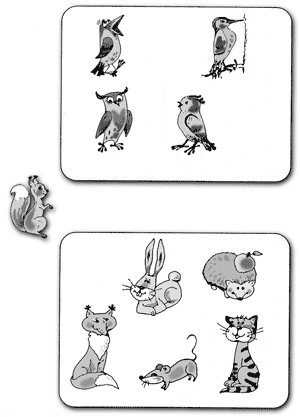 Оценка выполнения задания:0 баллов – задание не принято, линия не проведена;1 балл – линия проведена неверно;3 балла – линия проведена правильно.Задание 7Цель. Проверить состояние фонематического слуха, фонематического восприятия в процессе отбора картинок с заданным звуком в их названиях.Текст задания. «Посмотрите на эти картинки. Видите, под ними есть небольшие кружочки. Вам нужно самостоятельно назвать каждую картинку и, если в названии картинки есть звук [с], зачеркнуть кружок под ней. На первой картинке – солнце. В слове солнце есть звук [с], значит, нужно зачеркнуть кружок. А теперь приступайте к самостоятельному выполнению задания».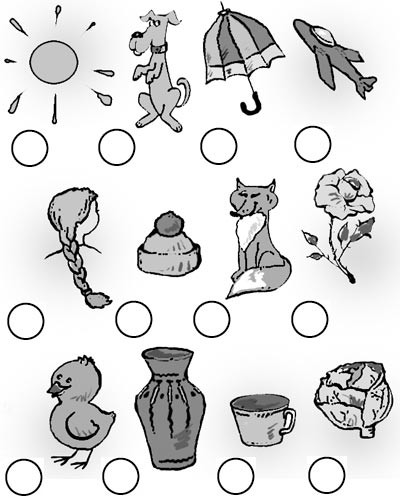 Оценка выполнения:0 баллов – отсутствие дифференциации звуков [с] – [з], [с] – [ц], [с] – [ш] или полное непринятие задания;1 балл – наличие ошибок (отсутствует дифференциация звуков [с] – [з]);2 балла – выделен звук только из позиции начала слова, ошибочного выделения других звуков нет;3 балла – правильное выполнение задания.Задание 8Цель. Выявить степень овладения звуковым анализом на уровне определения количества звуков в слове.Текст задания. «Вы видите домик с тремя окошками и рядом с ним – картинки. Каждое окошко – звук в слове. Назовите тихонько все картинки и подумайте, в каком слове три звука. Эту картинку соедините стрелкой с домиком».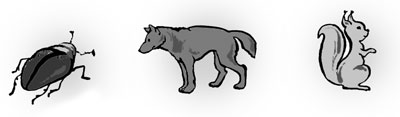 Оценка выполнения:0 баллов – полное отсутствие соответствия количества звуков в слове и количества «окошек»;2 балла – наличие ошибок в один звук (отмечено слово волк);3 балла – правильное выполнение задания.Данные группового обследования не могут быть абсолютно достоверными, особенно в случае низкого результата (в силу личностных особенностей ребенок может растеряться в новой обстановке, у него именно в этот день может болеть голова, он может быть чем-то расстроен и т.п.). Кроме того, в процессе проведения групповой работы можно получить лишь минимальную информацию о состоянии речевого развития детей. Поэтому на следующий день необходимо провести индивидуальную встречу для определения уровня речевого развития и уточнения информации о готовности к школе тех ребят, которые показали средний и низкий уровни по выделенным параметрам.II этап – индивидуальное обследованиеИндивидуальное обследование проводится с использованием листа, на котором ребенок выполнял задания в процессе группового обследования. Ответы ребенка записываются на этом листе рядом с заданием.Задание 5Если ребенок ошибся в выполнении задания 5 в групповой работе, ему необходимо повторить задание и спросить: "Почему ты думаешь, что кругов (треугольников) больше?"Если объяснение правильное: "Один круг лишний", "В каждом круге есть треугольник, а в этом – нет", по-видимому, ошибка связана с недостаточным вниманием к формулировке задания, и вы сразу изменяете оценку, полученную в ходе группового обследования, ставите 2 балла.В случае неправильного ответа или его отсутствия необходимо дать ребенку более простое аналогичное задание (5 кругов, 6 треугольников) и спросить: "Чего больше?"Если ребенок выполнил задание и верно дал объяснение, то вместо первоначальной оценки вы ставите ему 2 балла. Если задание выполнено верно, но не дано объяснение, ставите 1 балл, если задание не выполнено и не объяснено, оценка не изменяется. Задание 6Если ребенок ошибся при выполнении задания 6 во фронтальном обследовании, необходимо выяснить причину ошибки. Это делается с помощью вопроса: "Почему ты провел линию от белочки к этому рисунку?" Если ученик говорит: "Я ошибся! Надо было провести линию от белочки к зверям", вы еще раз спрашиваете: "Почему ты думаешь, что надо провести линию от белочки к зверям?" В случае ответа: "Белка не птица" (или другого ответа, связанного с существенным признаком классификации) – изменяете оценку, полученную в ходе группового обследования (ставите 2 балла).Если объяснение дается с опорой на внешние признаки ("Чтобы на каждом рисунке было по 5 предметов" или "Птицы и белки живут на деревьях"), вы изменяете оценку, полученную в ходе группового обследования, ставите 1 балл. Если ребенок не может объяснить своих действий, оценка не изменяется – 0 баллов.Задание 7Если в ходе выполнения групповой работы ребенок допустил ошибки в определении картинок, названия которых содержат звук [с], следует дать ему более простые задания.1. Самостоятельно назвать слово с заданным звуком: "Скажи слово со звуком [с]".2. Вернуться к заданию 7 групповой работы и показать картинки, названия которых содержат звук [с]: "Называй каждую картинку. Если в названии есть звук [с], покажи эту картинку".Если ребенок отобрал только картинки, в названиях которых звук [с] находится в начальной позиции, учитель говорит ему: "Ты верно выбрал эти картинки, но некоторые ты пропустил. Сейчас послушай, я назову картинки еще раз, а ты будешь говорить, есть звук [с] или нет". Учитель должен слегка интонационно выделять звук [с] при произнесении слов.Если при первой самостоятельной попытке ребенок показал наряду с картинками, названия которых содержат звук [с], картинки, названия которых содержат звук [з] или [ш], нужно сказать ему: "Ты старался, но среди картинок, которые ты выбрал, есть лишние; сейчас я буду называть все отмеченные тобой картинки, а ты будешь говорить – есть звук [с] или нет, можешь после меня повторять слова". При произнесении слов интонационно выделяются звуки [с], [з], [ш].Если ребенок самостоятельно выделил звук в начале слова, а из позиции середины и конца слова выделил звук после произнесения учителем этого слова с интонационным выделением заданного звука, то оценка группового обследования меняется, ставится 2 балла.Выявление умения сравнивать множества по числу элементовЕсли ребенок ошибся в выполнении задания 4 во фронтальном обследовании, можно задать ему вопросы по выполненному им заданию: «Как ты узнал, что кругов (треугольников) больше?»Если объяснение дано верно, возможно, ошибка была случайной, учитель может изменить оценивание, поставив 2 балла.В случае неправильного ответа или его отсутствия необходимо дать ребенку более простое аналогичное задание (5 кругов, 6 треугольников) и спросить: «Чего больше?» Если ребенок выполнил задание и верно дал объяснение, он получает 1 балл, который вносится в бланк обследования вместо предыдущей оценки.Выявление умения классифицироватьЕсли ребенок ошибся в выполнении задания 5 во фронтальном обследовании, необходимо выяснить, почему это произошло. Задаётся вопрос: «Почему ты провел линию от белочки к этому рисунку?» Если объяснение дается по внешним признакам («Чтобы на каждом рисунке было по 5» или «Птицы и белочки живут на деревьях») – значит, ребенок еще не может провести классификацию, опираясь на существенные признаки.Анализ результатовВ ходе обследования после выполнения каждого задания выставляется количественный балл в соответствии с предложенной системой оценок.Результатом фронтального и индивидуального обследования детей является заполнение бланка обследования (прилагается в конце). С помощью занесенных в него данных легко увидеть сильные и слабые стороны готовности каждого ребенка. Конечно, невозможно на основе такого диагностического обследования составить дальний прогноз, раз и навсегда решить вопрос о языковых, математических и общих способностях ребенка, не учитывая влияние на его развитие специально продуманной системы обучения. Вместе с тем такая диагностика имеет прогностическое значение, позволяет сделать близкий прогноз о дальнейшем ходе развития ребенка, о тех коррекционно-педагогических средствах, которые необходимо применить.Как может отразиться тот или иной уровень готовности к школе на успешности обучения, если в программу обучения не будут внесены необходимые коррективы?3 балла выставляют при высоком уровне развития данного параметра. Такая оценка по большинству параметров свидетельствует о высоком уровне готовности детей к обучению. Если какой-нибудь ребенок по большинству параметров имеет 3 балла, то его готовность можно считать высокой – в этом случае необходимо предложить углубленную программу обучения, предусмотреть систему более сложных дифференцированных заданий. 2 балла свидетельствуют о среднем уровне развития параметра, а наличие 2 баллов по большинству показателей говорит о среднем уровне готовности ребенка к обучению. Дети, получившие такие оценки, способны справиться с большинством заданий самостоятельно либо с незначительной помощью учителя.1 балл ставят при низком уровне развития какого-либо параметра, а такая оценка по большинству параметров говорит о низком уровне готовности к обучению. На практике чаще встречается комплексная низкая готовность (то есть низкая готовность по ряду показателей) к овладению грамотой и математикой.У детей с комплексной низкой готовностью к овладению грамотой можно отметить следующие особенности: сниженный фонетический слух (1 балл), низкая сформированность предпосылок к овладению звуковым анализом и синтезом, проявляющаяся в том, что дети не только не умеют выделять гласный звук при вычленении последовательности звуков в трехсложных словах, но и не могут назвать его после интонационного выделения этого звука учителем на фоне всего слова (1 балл); у этих детей объем словаря ниже возрастной нормы, есть ошибки в грамматическом оформлении речевых высказываний, снижена ориентировка в пространстве, низок уровень зрительно-моторных координаций. У этих детей велик риск возникновения трудностей в чтении и письме (замены букв при чтении и письме, каллиграфические трудности, ошибки на уровне предложений), что требует внесения существенных корректив в методику обучения. Для таких учеников необходимо подготовить специальные задания.Низкий уровень по отдельным параметрам, например нарушения мелкой моторики руки, также требует внимания. Если в процессе обследования  выявилось нарушение зрительного и пространственного восприятия, значит, велика вероятность возникновения замен букв при чтении и письме. Поэтому в ходе обучения необходимо предложить этому ребенку специальные упражнения. Очень редко, но бывает, например, что у ребенка хороший уровень общего интеллектуального и речевого развития и только по одному параметру – развитие фонематического слуха – отмечается низкий уровень. Если это не будет учтено в процессе обучения грамоте, у этого ребенка могут возникнуть ошибки замены букв при чтении и письме, что в дальнейшем приведет к стойким нарушениям этих процессов.Больше 20 баллов – высокий уровень 10 – 19 баллов – средний уровеньМенее 10 баллов – низкий уровень